TAREA 9 DE MÙSICA  4º BÀSICOSFECHA: Del 25 al 29 de Mayo del 2020.1.- ¡¡Cantemos un ratito para que nos preparemos a terminar la tarea!!:https://www.youtube.com/watch?v=9Oyz_egsKI41.- Investiga el origen y principales características de al menos 4 instrumentos  de percusión y dibújalos en tu cuaderno con sus respectivos nombres . No olvides anotar el título  “Tarea 9” 2.- Encuentra en esta página a una linda compañera de nuestra amiga “Lulita”, piensa en un nombre para ella y pide ayuda para escribirlo al final de la imagen, luego ¡¡píntala con tus colores preferidos!!3. No olvide que una vez retornando a clases deberá presentar todas sus actividades y tareas.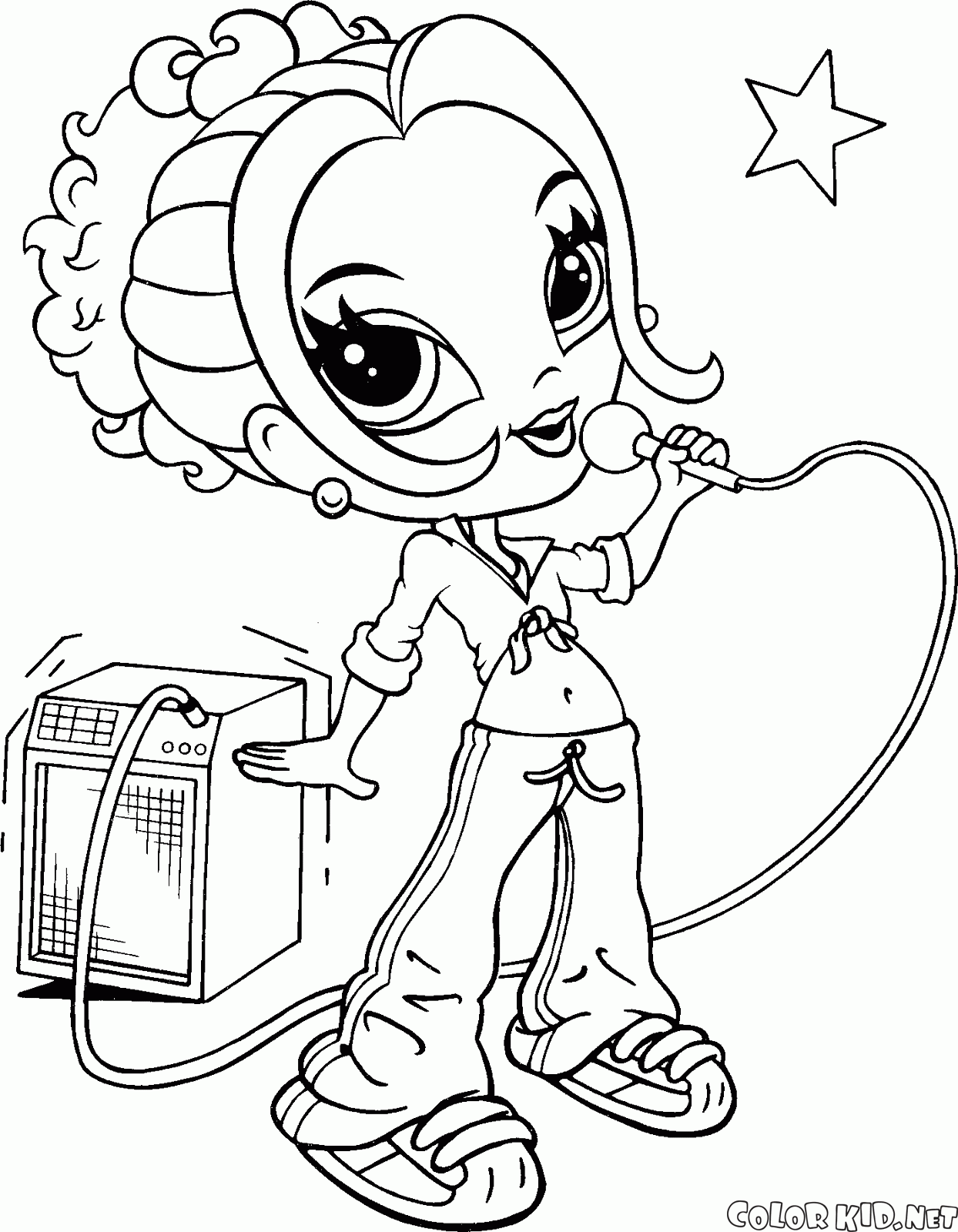 “Pauta de Corrección Guía 9 de Música “1.- Selección Múltiple:2.- Investigar el significado:a) superficie membranosa: Se refiera a un objeto que tiene una superficie con una lámina flexible, resistente y áspera, proveniente de un ser animal o vegetal.b)  caja de resonancia: Es una parte primordial de la gran mayoría de instrumentos acústicos, principalmente de cuerda y percusión, que tiene la finalidad de amplificar o modular un sonido3.- Identificar y encerrar instrumentos de percusión:Platillos, tambor, xilófono, triángulo, conga y castañuela.Número de PreguntaAlternativa Correcta1B2A3C4A